Edukacyjne ziemniaczane pieczątki
Rozwój przez zabawę 
Przygotuj:ziemniaki, farby,pędzelek i kartki A4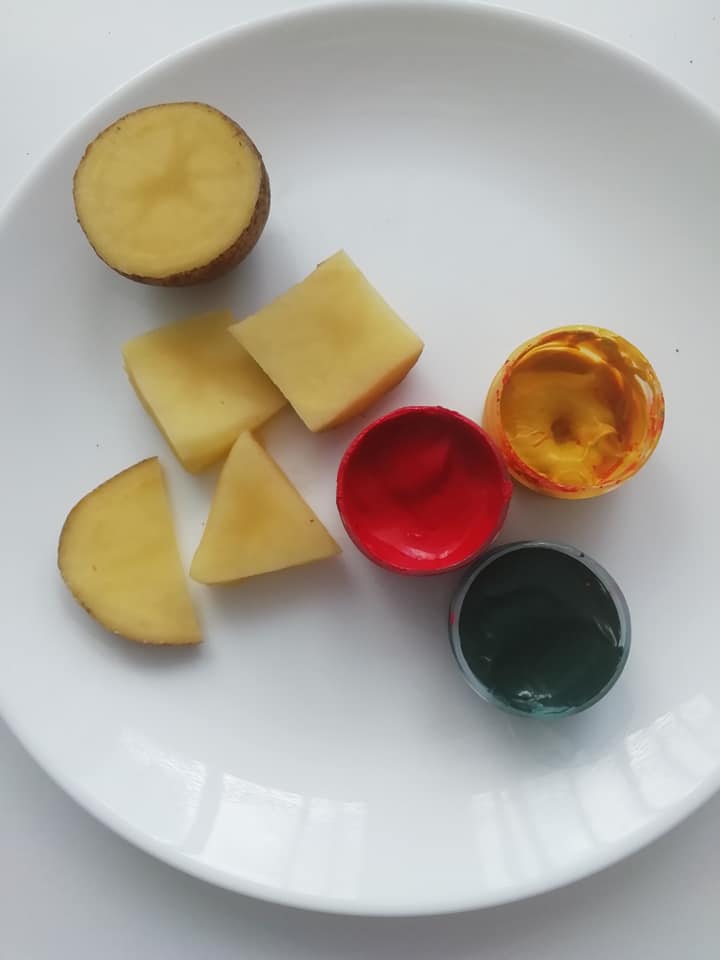 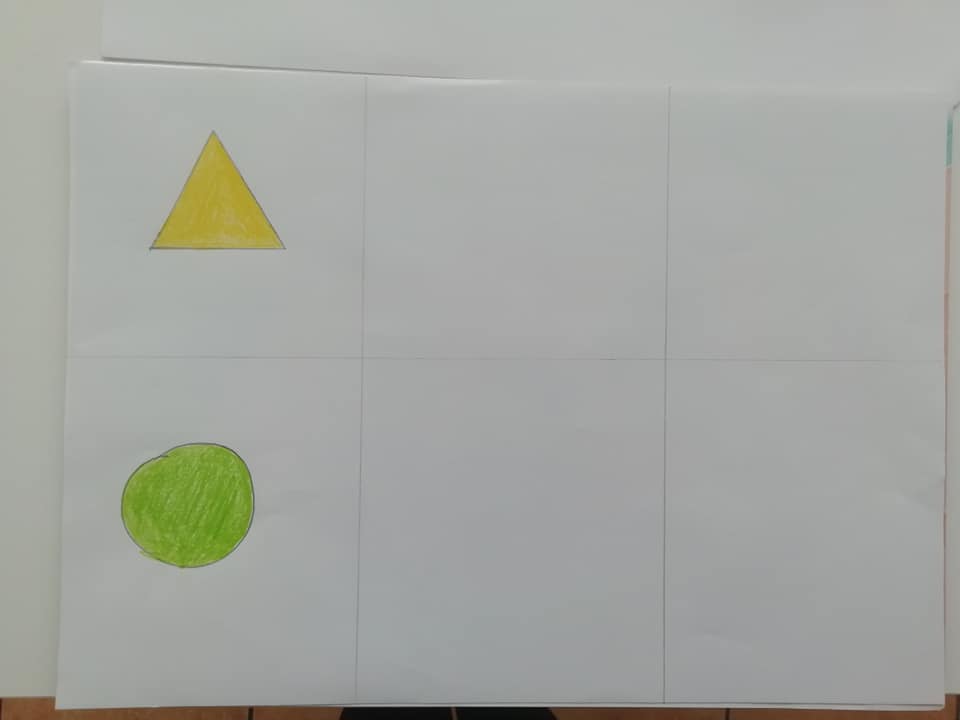 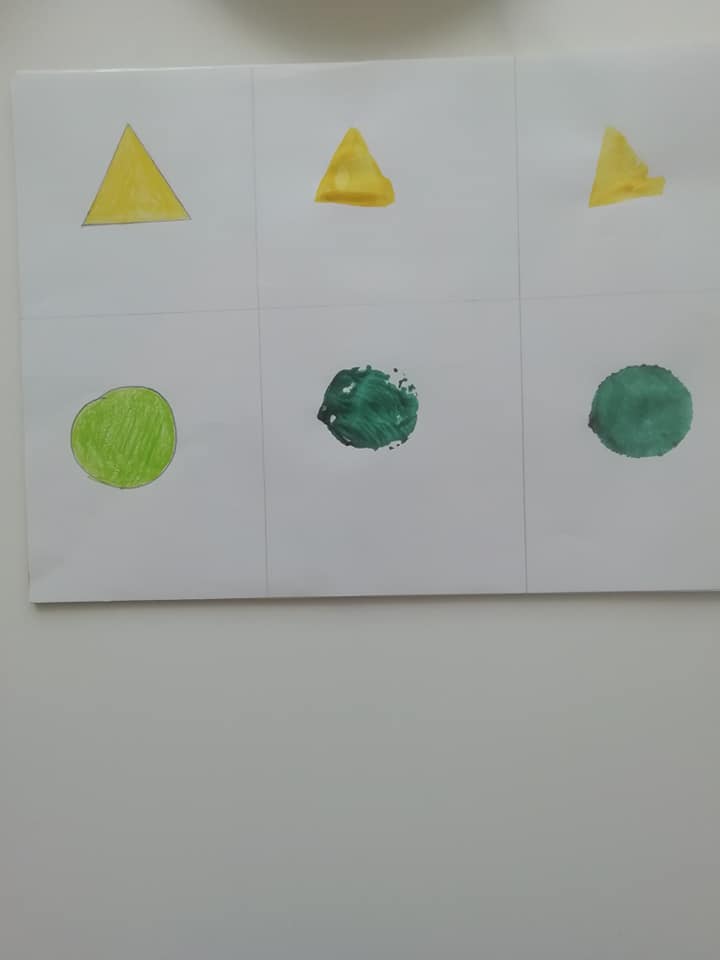 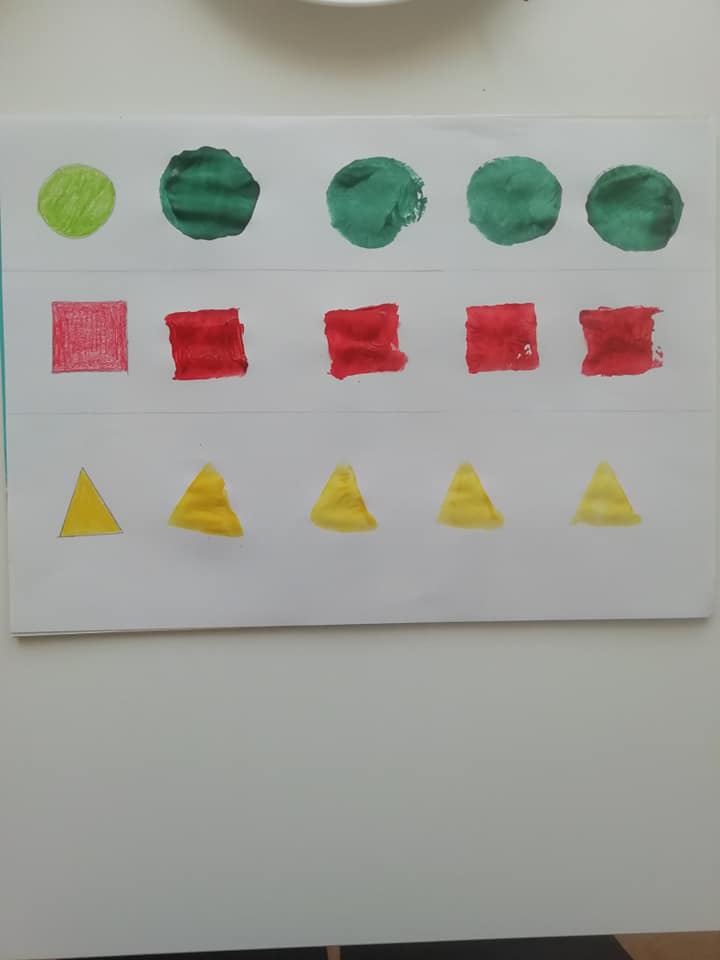 